肇庆市中级人民法院电子阅卷申请人操作相关指引申请人可以通过电脑访问“广东法院诉讼服务网” 网址：https://ssfw.gdcourts.gov.cn/ 或者微信扫码“粤公正”小程序，申请电子阅卷，案件承办法官可阅卷审核并推送电子材料给申请人。一、注册与登录输入网址：https://ssfw.gdcourts.gov.cn/ 即可进入网站首页，点击页面左上角“用户登录”按钮，即可进行登录页面。如图所示：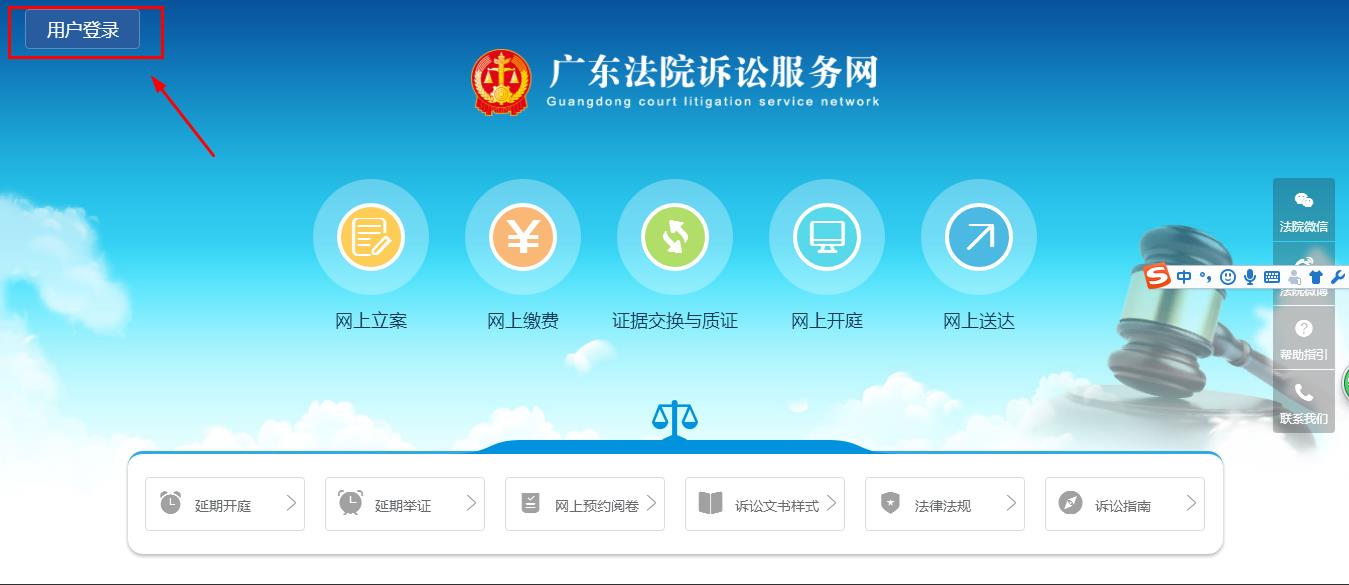 如从未进行注册账号，则需要先注册账号，在登录页面右上角点击“免费注册”，进入注册页面，如图所示：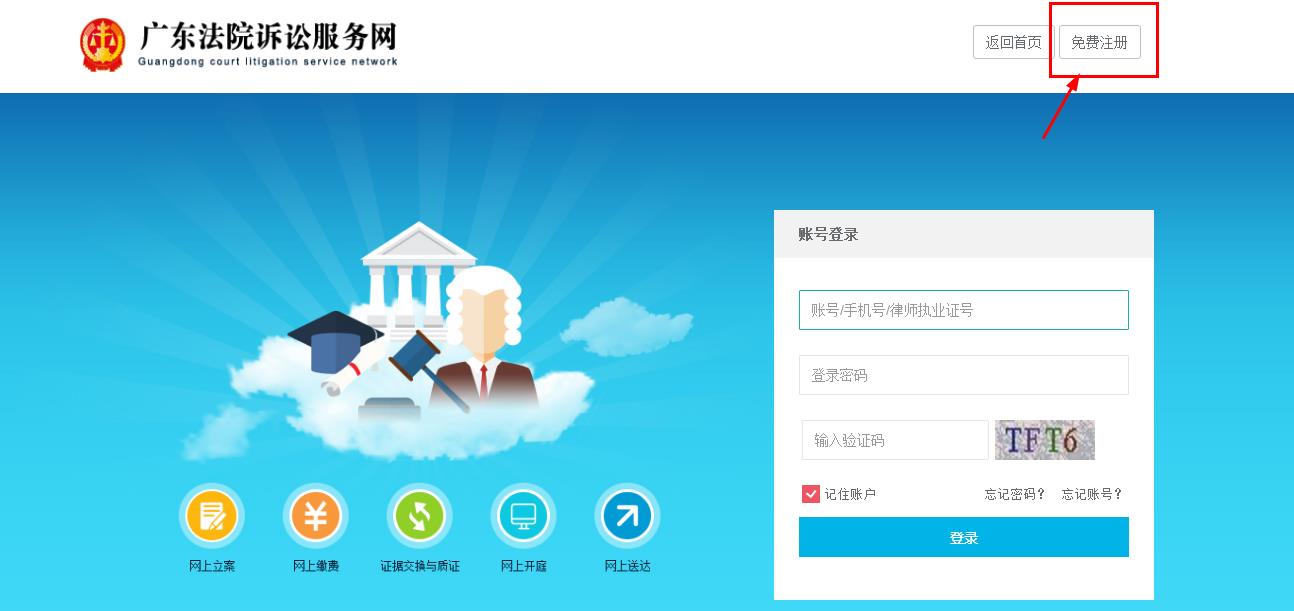 根据要求填写用户名、登录密码、手机号码及手机验证码，点击“注册”即可成功注册账号。如图所示：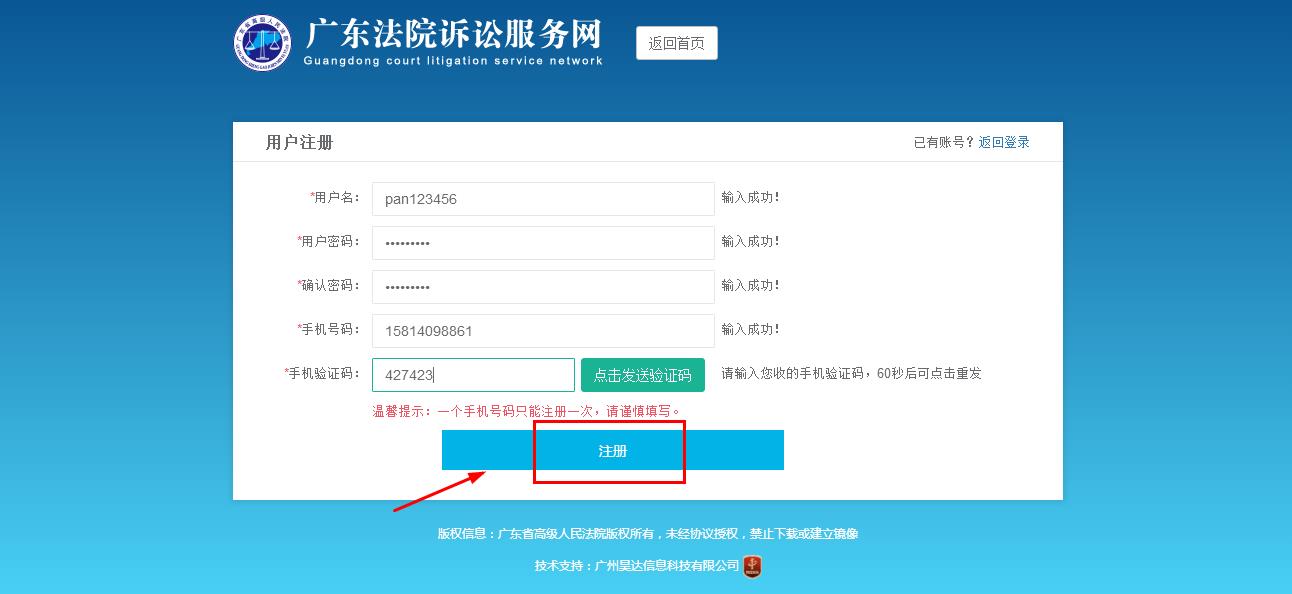 如已注册过账号信息，可在登录页面输入账号或是手机号及登录密码、验证码后点击“确定”即可进入个人中心页面。如图所示：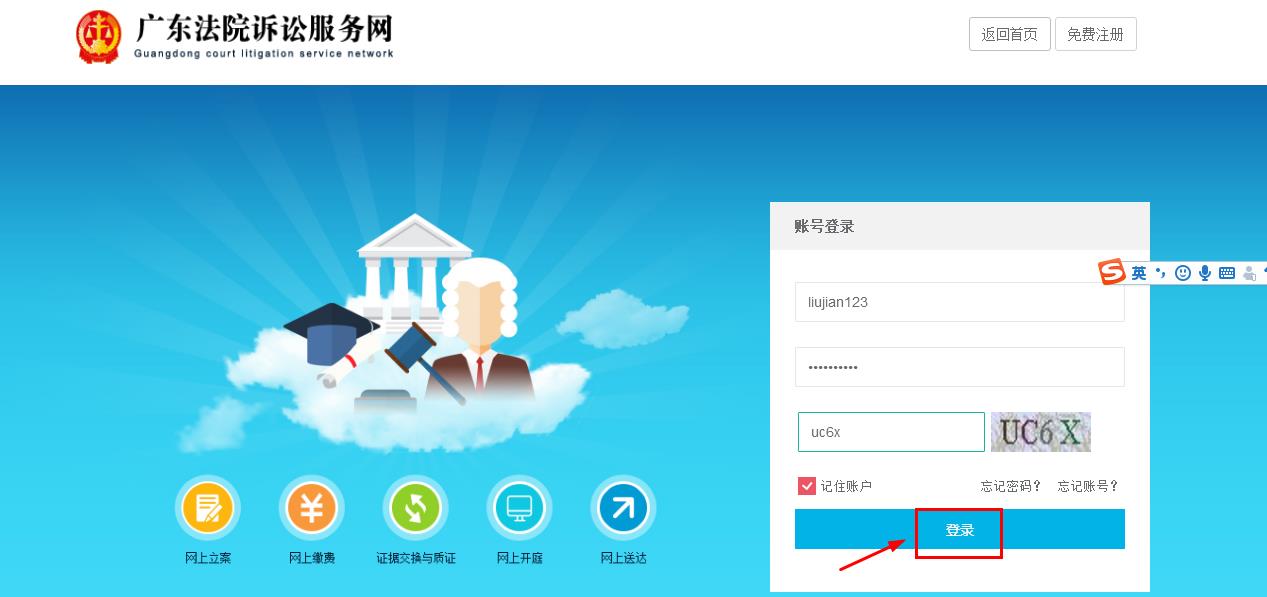 二、实名认证如果是首次登录该账号，进入个人中心页面后，需要完善个人信息才可使用。在有红色*号标记处输入用户个人资料后，点击“保存”即可。如图所示：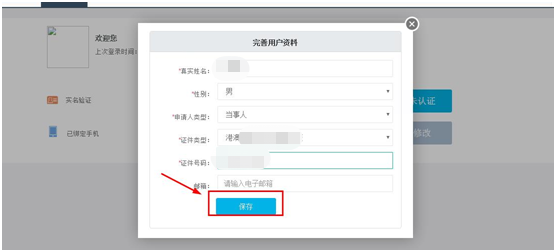 除了个人信息外，还需进行实名认证，在个人信息页面点击“未认证”按钮，可通过微信扫描二维码上传证件进行实名认证。如图所示：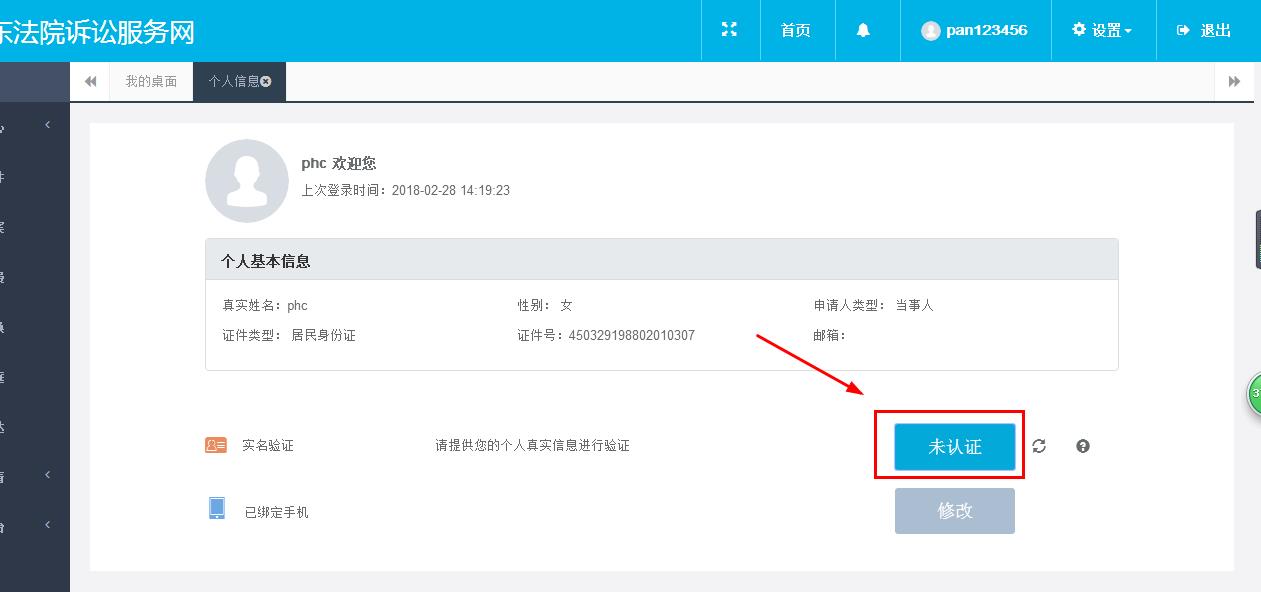 如需更换手机号码，可在个人信息页面点击“修改”会弹出修改手机号码窗口，输入要更改的手机号码，再输入手机验证码后点击“保存”即可。如图所示：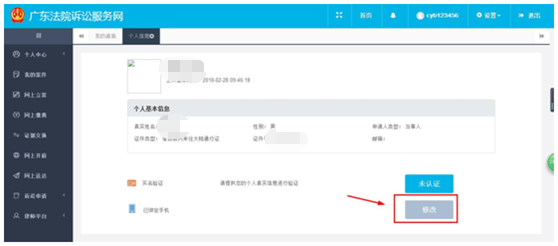 如需修改个人信息，可在“个人中心”下“修改信息”菜单中进行修改。如图所示：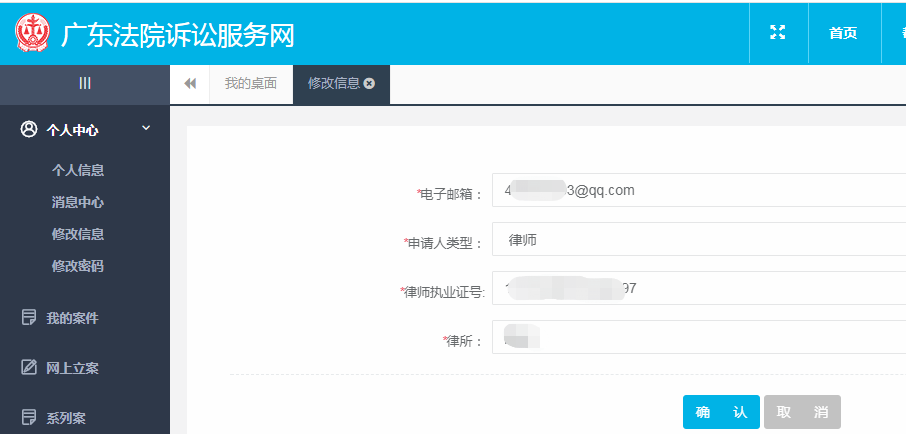 三、网上预约阅卷点击“诉讼申请”→“网上预约阅卷”进入网上阅卷界面，在界面的右上角点击“申请流程图”后，可查看网上阅卷的申请流程，如图所示：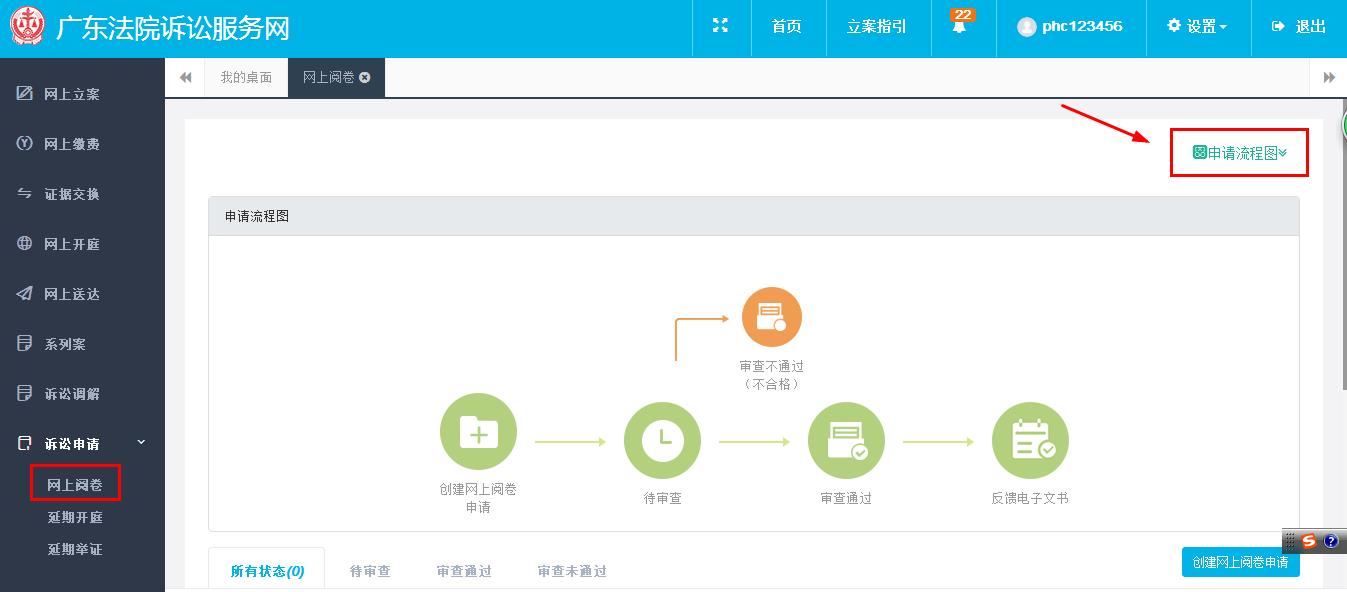 点击“预约阅卷申请”进入申请界面。如图所示：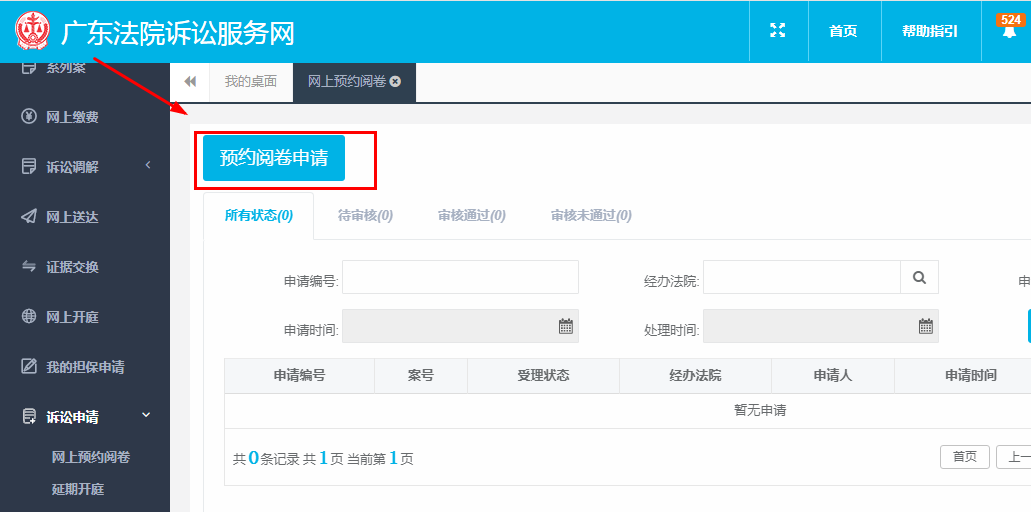 选择所需要受理的法院后点击“确定”，如图所示：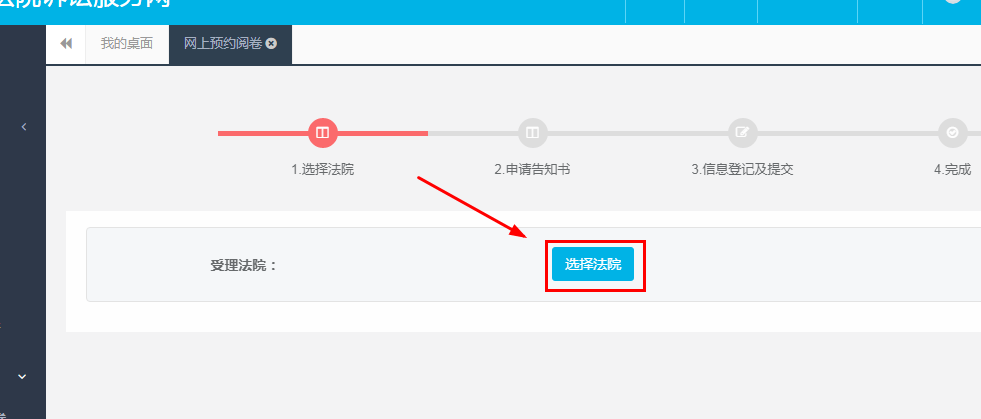 阅读勾选并同意申请协议的内容，点击“确定”，如图所示：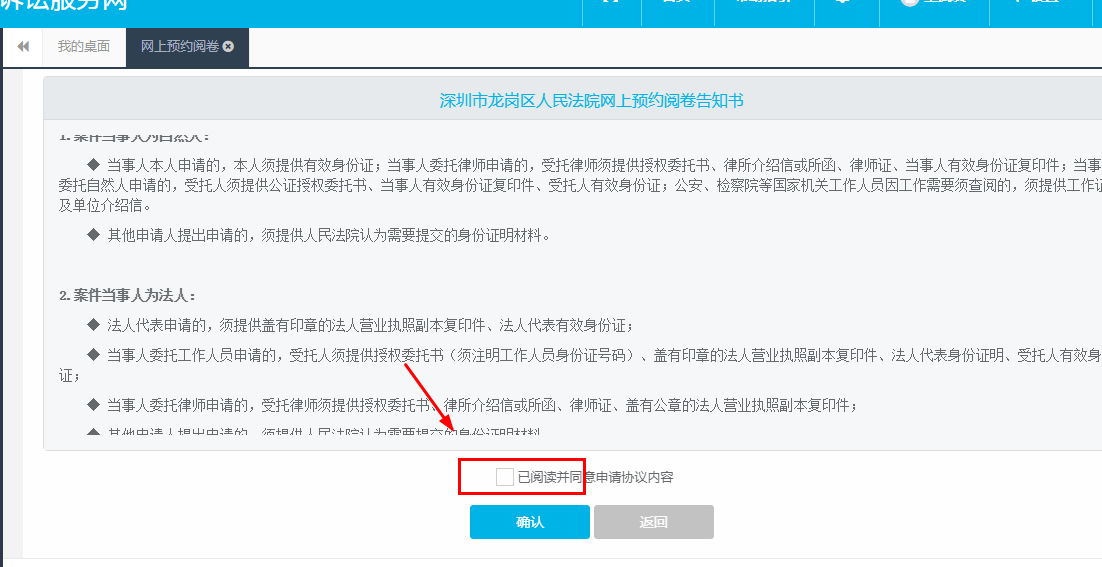 在阅卷申请界面，填写相关信息，其中红色*号标记处为必填项，输入正确的“案号”；上传“身份证”、“工作证”、“律师证”等对应申请人所需照片点击提交，即可完成网上阅卷申请提交的操作，如图所示：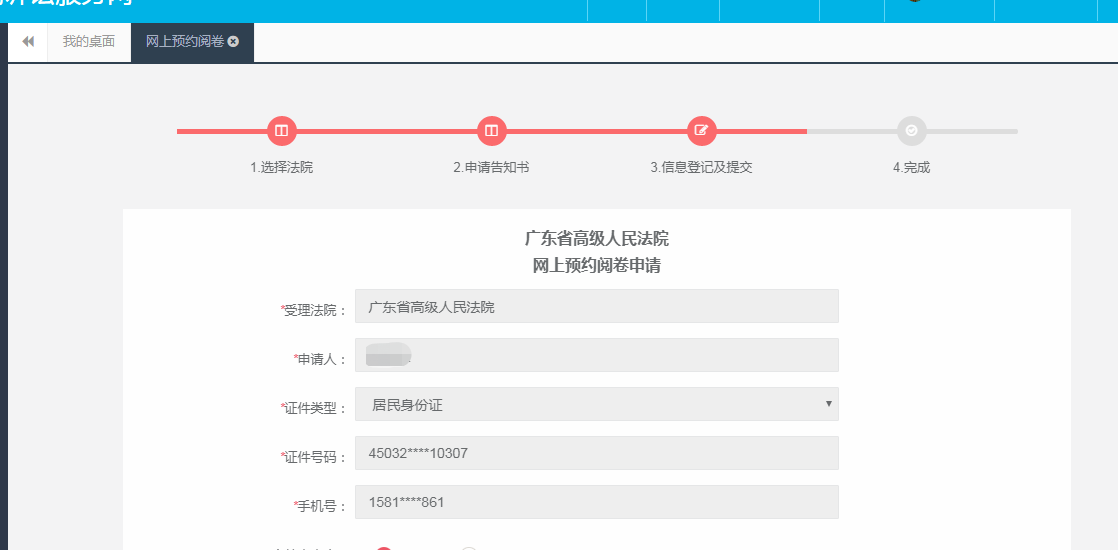 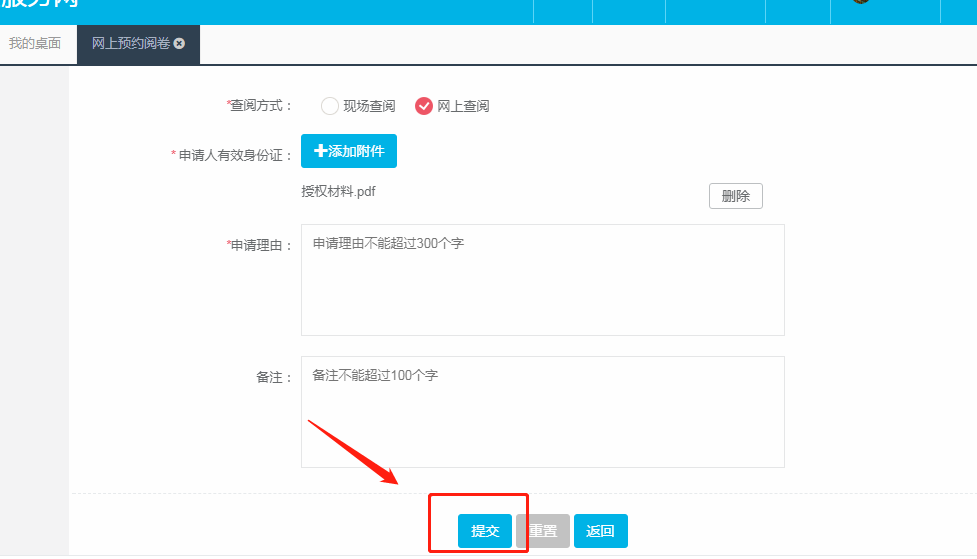 提交完成之后，在网上阅卷列表页选择该信息点击“查看”可查看网上阅卷申请的基本信息及审核结果（一般情况5个工作日内出结果）。如图所示：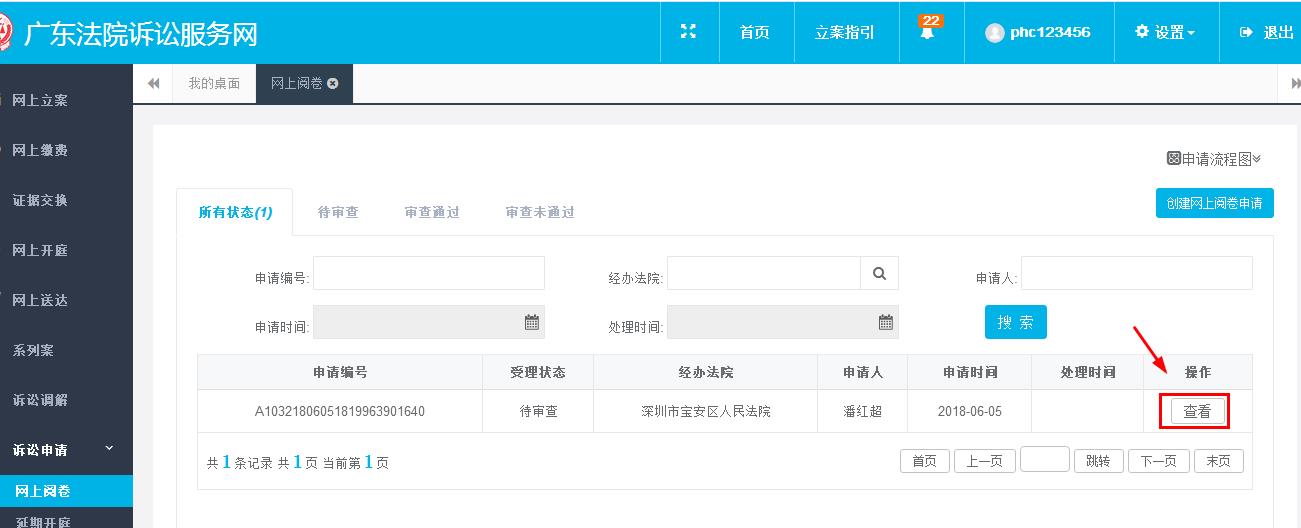 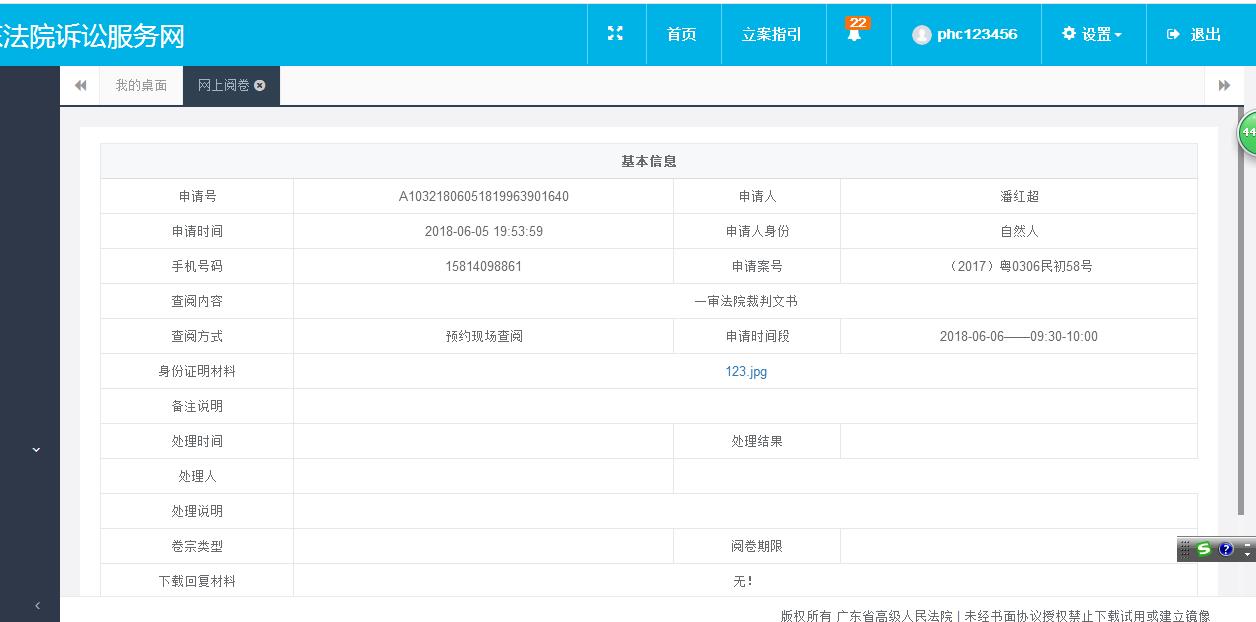 四、注意事项1、必须通过人脸识别认证方可使用该功能。2、目前只支持申请已归档并电子化的案件。3、已归档未电子化的案件，不支持查阅方式为“网上查阅”，承办法官审核后可切换查阅方式为“现场查阅”。4、查阅方式为“网上查阅”的申请，承办法官审核通过并回复材料之后，申请人务必在10天阅卷期限内查看、打印卷宗，阅卷期限超期则无法查阅、打印。5、因申请人提交申请后，审核法官在审核过程中可根据实际情况修改查阅方式及预约时间，故法官审核通过后，请仔细查看法官回复内容。6、公权机关工作人员上传照片包括：工作人员身份证（正反面）、工作证、介绍信、调取证据通知书（纪监委、公安局）或调卷函（检察院）。司法局、海关、税务系统等参照上述内容参考。7、律师需要上传律师证、授权委托书，如果委托人为个人，同时需要上传委托人身份证（正反面），如果委托人为法人，同时需要上传法人身份证（正反面）、营业执照或信用代码证。附：“粤公正”小程序二维码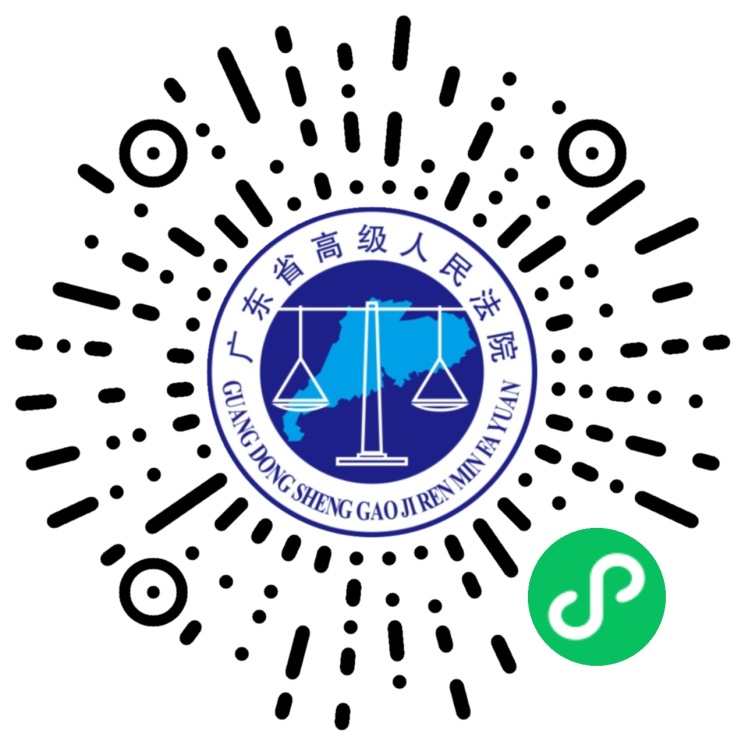 